   台北市不動產仲介經紀商業同業公會   函信箱：taipei.house@msa.hinet.net 網址：//www.taipeihouse.org.tw/ 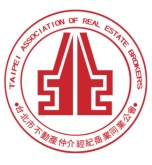 會址：110基隆路一段111號-1 聯絡電話：2766-0022  傳真：2760-2255       發文日期：中華民國110年7月30日受文者：各會員公司 主  旨：公會健行隊謹訂於110年8月26日(週四)舉辦「紗帽山＆橫嶺古道環狀路線」登山活動，敬請踴躍報名參加!說  明： 公會健行隊舉辦「紗帽山＆橫嶺古道環狀路線」登山活動，敬請共襄盛舉。二、活動內容如下：(一)活動時間：110年8月26日(星期四)。     (二)活動行程：07:30報到陽明山公車總站後方空地                   08:00集合、行前說明、整隊出發                   12:00陽明山公車總站自行賦歸。     (三)活動對象：健行隊盛事邀集會員公司所屬不動產從業人員，展現團結及活力，讓運動結合                   交流，創造未來無限希望。      (四)活動說明: ＊紗帽山海拔643公尺,從遠處眺望紗帽山,山型類似烏紗帽,很容易被它的外型所吸引，紗帽山位於陽明山國家公園西南隅,有著許多獨特的自然與人文風情,除可眺望大屯火山群的地形景觀外,亦可感受清代與日治時期的歷史遺跡~
＊橫嶺古道位在陽明山國家公園,百年來串聯湖山與湖底地區,步道長度僅800公尺,沿著紗帽山山腰平緩而行,為原始泥土碎石路,坡度起伏不大~ 爬山有益身體健康，歡迎大家來同歡。三、登山路線:由集合地點公車總站出發-陽明山紗帽山步道登山口-紗帽山觀景平台-太子亭遺址-    橫嶺古道紅檀登山口-橫嶺古道湖山登山口-陽明山公車總站-活動結束自行賦歸。四、難度等級:一般標準行程/登山時間:約4小時五、搭車指南：請搭乘6:30前「劍潭捷運站」發車260，紅5公車至陽明山公車總站。六、報到事宜: 參加人員當日上午07:30開始報到，並同時領取礦泉水、餐點、水果。七、聯絡電話：公會健行隊 張欽政隊長 0937-459-040 ＊Line/ID:z25701625。八、報     名：即日起至110年8月20日止。請填寫報名表傳真2760-2255，並來電公會2766-0022確認。九、注意事項：(A)裝備：一日郊山行程裝備。(B)山區氣候變化大請注意保暖、備妥登山杖、雨具，自備個人藥品及注意身體健康，並注意登山安全。報名表（請填寫參加人Line/ ID方便群組聯絡  謝謝！）※電子信函或傳真視同正式公文，請轉相關單位主管公司： 公司： 聯絡人＆電話:聯絡人＆電話:共      人姓名生日(保險用)身分證字號Line/ID:手機(必填) 